Notre MCR recherche pour son service de location de matériel paramédicalUn (e) Chauffeur·se livreur·se (bénévole)Qu’est-ce que la location de matériel paramédical ?Notre service de location de matériel paramédical (SLMP) permet aux personnes qui sortent de l'hôpital, souffrent d’une maladie chronique ou sont victimes d’un accident de conserver leur autonomie à domicile. Nous leur fournissons le matériel dont elles ont besoin : de la paire de béquilles au fauteuil roulant.Quelle aide pouvez-vous apporter ?Vous pourriez être amené·e à assurer les tâches suivantes :recevoir le montant dû ainsi que la cautionremettre et expliquer les fiches ergonomiques au bénéficiairelivrer le matériel en utilisant le véhicule de livraison (de type camionnette)réceptionner et contrôler le matériel au retouraider à l’entretien et à la désinfection du matérielÊtes-vous fait·e pour cette activité ?Vous disposez d’un permis de conduire BVous disposez de bonnes capacités relationnelles et du sens de la discrétion?Vous aimez travailler en équipeVous êtes en bonne condition physique (port de charges)Vous adhérez aux Principes fondamentaux du Mouvement de la Croix-RougeCette activité est faite pour vous !Intéressé·es ? Veuillez prendre contact au 0493/40 40 16 ou par mail à l'adresse mcr.la-mehaigne@croix-rouge.be 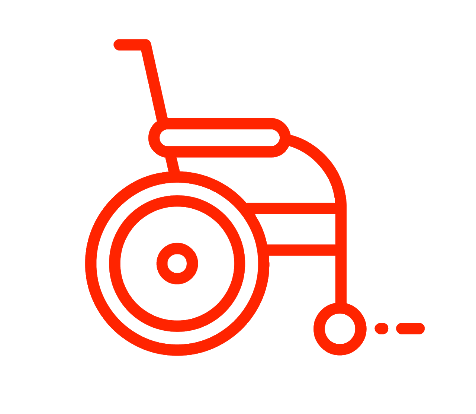 